452414, Акбирҙе ауылы, Газпром урамы, 21                                                  452414, с.Акбердино, ул. Газпромовская, 21Тел.8 (34795) 2-51-01, факс 2-51-03                                                                           Тел.8 (34795) 2-51-01, факс 2-51-03e-mail: akberdino_igln@ mail.ru                                                                                 e-mail: akberdino_igln@ mail.ru_____________________________________________________________________________________________                                                ПРОЕКТҠАРАР                                                                          РЕШЕНИЕСовета  сельского поселения Акбердинский сельсовет муниципального района Иглинский район Республики Башкортостан пятого созываО бюджете  сельского поселения Акбердинский сельсовет муниципального района  Иглинский  район Республики  Башкортостан  на 2020 год и на плановый период 2021 и 2022 годовСовет сельского поселения Акбердинский сельсовет муниципального района  Иглинский район  Республики Башкортостан  решил:1. Утвердить основные характеристики бюджета  сельского поселения Акбердинский сельсовет муниципального района Иглинский  район  Республики Башкортостан на 2020 год:1) прогнозируемый общий объем доходов бюджета  сельского поселения Акбердинский сельсовет муниципального района  Иглинский район  Республики Башкортостан в сумме   18 717,0 тыс. рублей;2) общий объем расходов бюджета  сельского поселения Акбердинский сельсовет муниципального района  Иглинский район  Республики Башкортостан в сумме  18 717,0 тыс. рублей;       2. Утвердить основные характеристики бюджета  сельского поселения Акбердинский сельсовет муниципального района Иглинский район Республики Башкортостан на плановый период 2020 и 2021 годов:  1) прогнозируемый общий объем доходов бюджета  сельского поселения Акбердинский сельсовет муниципального района Иглинский район Республики Башкортостан на 2021 год в сумме 20 123,3 тыс. рублей и на 2022 год в сумме  20 467,5 тыс. рублей.   2) общий объем расходов бюджета  сельского поселения Акбердинский  сельсовет муниципального района Иглинский район Республики Башкортостан на 2021 год в сумме 20 123,3 тыс. рублей,  в  том числе условно утвержденные расходы   в сумме 458,0 тыс. рублей,   и на 2022 год в сумме 20 467,5 тыс. рублей, в том числе  условно утвержденные расходы  в сумме 932,0 тыс. рублей.          3. Установить, что  муниципальные  унитарные предприятия, созданные  администрацией сельского поселения Акбердинский сельсовет муниципального района  Иглинский Республики Башкортостан, производят отчисления в бюджет сельского поселения Акбердинский сельсовет муниципального района  Иглинский  район Республики Башкортостан в размере 1 процента от прибыли, остающейся после уплаты налогов и иных обязательных платежей в бюджет, в порядке, установленном  администрацией сельского поселения Акбердинский сельсовет муниципального района  Иглинский  район Республики Башкортостан.4. Установить, что при зачислении в бюджет  сельского поселения Акбердинский сельсовет муниципального района  Иглинский район  Республики Башкортостан безвозмездных поступлений в виде добровольных взносов (пожертвований) юридических и физических лиц для казенного учреждения, находящегося в ведении соответствующего главного распорядителя средств бюджета  сельского поселения Акбердинский сельсовет  муниципального района  Иглинский район  Республики Башкортостан, на сумму указанных поступлений увеличиваются бюджетные ассигнования соответствующему главному распорядителю средств бюджета  сельского поселения Акбердинский сельсовет муниципального района  Иглинский район  Республики Башкортостан для последующего доведения в установленном порядке до указанного казенного учреждения лимитов бюджетных обязательств для осуществления расходов, соответствующих целям, на достижение которых предоставлены добровольные взносы (пожертвования).5. 1). Утвердить перечень главных администраторов доходов бюджета  сельского поселения Акбердинский сельсовет муниципального района  Иглинский район  Республики Башкортостан и закрепить за ними основные источники доходов бюджета муниципального района Иглинский район Республики Башкортостан согласно приложению 1 к настоящему Решению.2). Утвердить перечень главных администраторов источников финансирования дефицита бюджета  сельского поселения Акбердинский сельсовет муниципального района  Иглинский район  Республики Башкортостан и закрепить за ними основные источники финансирования дефицита бюджета муниципального района  Иглинский район  Республики Башкортостан согласно приложению 2 к настоящему  Решению.6. Установить поступления доходов в бюджет  сельского поселения Акбердинский сельсовет муниципального района  Иглинский район Республики Башкортостан: 1) на 2020 год согласно приложению 3 к настоящему  Решению; 2) на плановый период 2021 и 2022 годов согласно приложению 4 к настоящему Решению.7. Обслуживание в 2020 году учреждениями Центрального банка Российской Федерации и кредитными организациями счетов, открытых администрации  сельского поселения Акбердинский сельсовет муниципального района  Иглинский район Республики Башкортостан осуществляется в порядке, установленном бюджетным законодательством Российской Федерации.8.  Средства, поступающие во временное распоряжение получателей средств бюджета  сельского поселения Акбердинский сельсовет муниципального района Иглинский район  учитываются на счете, открытом  Финансовом управлением администрации муниципального района Иглинский район Республики Башкортостан в кредитных организациях с учетом положений бюджетного законодательства Российской Федерации, 9. Утвердить в пределах общего объема расходов бюджета  сельского поселения Акбердинский сельсовет муниципального района  Иглинский район  Республики Башкортостан, установленного статьей 1 настоящего Решения, распределение бюджетных ассигнований  сельского поселения Акбердинский сельсовет муниципального района  Иглинский район  Республики Башкортостан :    1)  по разделам и подразделам, целевым статьям  (муниципальным программным направлениям деятельности),группам видов расходов классификации расходов бюджетов:а) на 2020 год согласно приложению 5 к настоящему Решению;б) на плановый период 2020 и 2021 годов согласно приложению 6 к настоящему Решению;     2 по целевым статьям  (муниципальным программным направлениям деятельности), группам видов расходов классификации расходов бюджетов:а) на 2020 год согласно приложению  7 к настоящему Решениюб) на плановый период 2021 и 2022 годов согласно приложению 8  к настоящему Решению.    3. Утвердить ведомственную структуру расходов бюджета  сельского поселения Акбердинский сельсовет муниципального района  Иглинский район  Республики Башкортостан: 1) на 2020 год согласно приложению 9к настоящему Решению; 2) на плановый период 2021 и 2022  годов согласно приложению 10 к настоящему Решению.10 .1.  Установить, что субсидии в 2020 - 2022 годах из бюджета сельского поселения Акбердинский сельсовет муниципального района  Иглинский район  Республики Башкортостан предоставляются на безвозмездной и безвозвратной основе в целях возмещения затрат или недополученных доходов в связи с производством (реализацией) товаров, выполнением работ, оказанием услуг в пределах предусмотренных им ассигнований по соответствующим кодам бюджетной классификации:1) юридическим лицам (за исключением субсидий государственным (муниципальным) учреждениям), индивидуальным предпринимателям, физическим лицам – производителям товаров, работ, услуг;2) на возмещение нормативных затрат, связанных с оказанием ими в соответствии с  муниципальным заданием  муниципальных  услуг (выполнение работ);3) на иные цели.2. Субсидии юридическим лицам, указанным в пункте 1 части 1 настоящей статьи, предоставляются:1) сельскохозяйственным товаропроизводителям, крестьянским (фермерским) хозяйствам, организациям агропромышленного комплекса независимо от их организационно-правовой формы, организациям потребительской кооперации, организациям, осуществляющим производство сельскохозяйственной продукции, ее переработку и реализацию, сельскохозяйственным потребительским кооперативам, организациям, осуществляющим промышленное рыбоводство, независимо от их организационно-правовой формы, гражданам, ведущим личное подсобное хозяйство, юридическим лицам любой организационно-правовой формы, осуществляющим работы по поддержанию почвенного плодородия;2) организациям, учрежденным органами  местного самоуправления, имеющим организационно-правовую форму в виде  муниципального унитарного предприятия, в целях возмещения затрат на содержание  муниципального  имущества муниципального района Иглинский район  Республики Башкортостан;3) субъектам инновационной деятельности, осуществляющим инновационную деятельность на территории муниципального района Иглинский район  Республики Башкортостан;4) субъектам малого и среднего предпринимательства и организациям инфраструктуры, реализующим проекты по вопросам поддержки и развития субъектов малого и среднего предпринимательства на территории муниципального района Иглинский район  Республики Башкортостан;5) организациям, учрежденным органами  местного самоуправления, имеющим организационно-правовую форму в виде казенных предприятий или  муниципальных унитарных предприятий, в целях возмещения затрат, произведенных в связи с осуществлением кинопроката и кинообслуживания и в связи с организацией официальных и торжественных приемов, проводимых органами  местного самоуправления, деловых, научных, культурных и других мероприятий;6) средствам массовой информации и издательствам, учрежденным органами  местного самоуправления, имеющим организационно-правовую форму в виде казенных предприятий или  муниципальных унитарных предприятий, а также организациям, зарегистрированным в установленном порядке на территории Республики Башкортостан, издающим социально значимые периодические печатные издания или реализующим мероприятия в сфере средств массовой информации;7) информационным агентствам, обеспечивающим информационно-аналитическими материалами, органы местного самоуправления;8) физкультурно-спортивным организациям, учрежденным органами  местного самоуправления, имеющим организационно-правовую форму в виде  муниципальных унитарных предприятий;9) организациям (за исключением государственных и муниципальных предприятий и учреждений), зарегистрированным в установленном порядке на территории  муниципального района Иглинский район Республики Башкортостан, обеспечивающим подготовку и участие спортивных команд (сборных спортивных команд) в спортивных соревнованиях всероссийского и (или) международного уровня;10) общественным объединениям, реализующим общественно полезные (значимые) программы (мероприятия) в сфере культуры и искусства, социальной защиты населения, национальных, государственно-конфессиональных и общественно-политических отношений, а также ведущим многоплановую и систематическую работу по упрочнению общественно-политического, межнационального и межконфессионального согласия в   муниципальном районе  Иглинский район Республики Башкортостан;11) общественным объединениям, осуществляющим работы по поиску погибших и пропавших без вести в годы Великой Отечественной войны военнослужащих Красной Армии, останки которых остались не захороненными, по выявлению неизвестных воинских захоронений, установлению имен пропавших без вести при защите Отечества, розыску их родственников;12) общественным и государственно-общественным организациям, обеспечивающим взаимодействие и координацию сотрудничества с ЮНЕСКО. 3. Субсидии в случаях, предусмотренных частью 2 настоящей статьи, предоставляются соответствующими главными распорядителями средств бюджета  сельского поселения Акбердинский сельсовет муниципального района  Иглинский район Республики Башкортостан в соответствии с нормативными правовыми актами администрации сельского поселения Акбердинский сельсовет муниципального района Иглинский район Республики Башкортостан, определяющими категории и (или) критерии отбора получателей субсидий, цели, условия и порядок предоставления субсидий, а также порядок возврата субсидий в случае нарушения условий, установленных при их предоставлении11. 1) Установить, что  решения и иные нормативные правовые акты администрации сельского поселения Акбердинский сельсовет муниципального района Иглинский район Республики Башкортостан, предусматривающие принятие новых видов расходных обязательств или увеличение бюджетных ассигнований на исполнение существующих видов расходных обязательств сверх утвержденных в бюджете муниципального района Иглинский район Республики Башкортостан на 2018 год, и плановый период 2019 – 2020 годов, а также сокращающие его доходную базу, подлежат исполнению при изыскании дополнительных источников доходов бюджета  сельского поселения Акбердинский сельсовет муниципального района Иглинский район Республики Башкортостан и (или) сокращении бюджетных ассигнований по конкретным статьям расходов бюджета  сельского поселения Акбердинский сельсовет муниципального района Иглинский район Республики Башкортостан при условии внесения соответствующих изменений в настоящее  Решение.2). Проекты решений и иных нормативных правовых актов сельского поселения Акбердинский сельсовет муниципального района Иглинский район Республики Башкортостан, требующие введения новых видов расходных обязательств или увеличения бюджетных ассигнований по существующим видам расходных обязательств сверх утвержденных в бюджете  сельского поселения Акбердинский сельсовет муниципального района Иглинский район Республики Башкортостан на 2019  год и плановый период 2020 и 2021 года либо сокращающие его доходную базу, вносятся только при одновременном внесении предложений о дополнительных источниках доходов бюджета сельского поселения Акбердинский сельсовет муниципального района Иглинский район Республики Башкортостан и (или) сокращении бюджетных ассигнований по конкретным статьям расходов бюджета  сельского поселения Акбердинский сельсовет муниципального района Иглинский район Республики Башкортостан.3) Администрация сельского поселения Акбердинский сельсовет муниципального района Иглинский район не вправе принимать решения, приводящие к увеличению в 2020-2022 годах численности муниципальных служащих СП муниципального района Иглинский район и работников организаций бюджетной сферы.12. Списать в порядке, установленном  администрацией сельского поселения Акбердинский сельсовет муниципального района Иглинский район Республики Башкортостан, задолженность перед бюджетом сельского поселения Акбердинский сельсовет муниципального района Иглинский район Республики Башкортостан организаций всех форм собственности, физических лиц, являющихся индивидуальными предпринимателями, по плате за аренду муниципального   имущества,  находящиеся в  муниципальной собственности, в случаях:1) ликвидации организаций и прекращения деятельности физических лиц, являющихся индивидуальными предпринимателями, вследствие признания их по решению суда по состоянию на 1 января 2020 года несостоятельными (банкротами);2) смерти или объявления судом умершим физического лица, являвшегося индивидуальным предпринимателем, при переходе выморочного имущества в собственность  сельского поселения.13. Установить, что остатки средств бюджета  сельского поселения Акбердинский сельсовет муниципального района Иглинский район Республики Башкортостан по состоянию на 1 января 2020 года в объеме не более одной двенадцатой общего объема расходов бюджета сельского поселения Акбердинский сельсовет муниципального района Иглинский район Республики Башкортостан текущего финансового года направляются  администрацией сельского поселения Акбердинский сельсовет муниципального района Иглинский район Республики Башкортостан на покрытие временных кассовых разрывов, возникающих в ходе исполнения бюджета  сельского поселения Акбердинский сельсовет муниципального района Иглинский район  Республики Башкортостан.14.  Установить в соответствии с пунктом 3 статьи 217 
Бюджетного кодекса Российской Федерации следующие основания для внесения изменений в показатели сводной бюджетной росписи  сельского поселения Акбердинский сельсовет муниципального района Иглинский район Республики Башкортостан, связанные с особенностями исполнения бюджета  сельского поселения Акбердинский сельсовет муниципального района Иглинский район Республики Башкортостан и (или) перераспределения бюджетных ассигнований между главными распорядителями средств бюджета  сельского поселения Акбердинский сельсовет муниципального района Иглинский район Республики Башкортостан: 1) использование образованной в ходе исполнения бюджета  сельского поселения Акбердинский сельсовет муниципального района Иглинский район Республики Башкортостан экономии по отдельным разделам, подразделам, целевым статьям, видам расходов и статьям операций сектора государственного управления классификации расходов бюджетов;2) принятие  администрацией сельского поселения Акбердинский сельсовет муниципального района Иглинский район Республики Башкортостан решений об утверждении  муниципальных программ администрацией сельского поселения Акбердинский сельсовет муниципального района Иглинский район Республики Башкортостан;3) использование остатков средств бюджета  сельского поселения Акбердинский сельсовет муниципального района Иглинский район Республики Башкортостан на 1 января 2020 года;15. Настоящее  решение вступает в силу с 1 января 2020 года.16. Контроль за исполнением настоящего решения возложить на Постоянную комиссию Совета по бюджету, налогам, вопросам муниципальной собственности (председатель – Э.Ф.Шафеев).Башҡортостан Республикаhы Иглин районымуниципаль районыныңАкбирҙе ауыл  советыауыл биләмәhеСоветы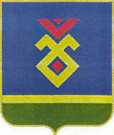 Советсельского поселения Акбердинский сельсовет муниципального района Иглинский районРеспублики Башкортостан